REGISTRO DI SPORTELLO DIDATTICO a.s. ___________DOCENTE: ……………………………………………………………  MATERIA ……………………………………………………………. DATA ………………….  N. ORE …………..  DALLE …………………… ALLE …………………	IL DOCENTE	_______________________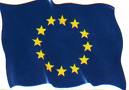 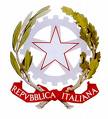 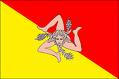 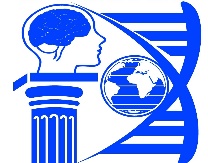  Licei Scientifico - Sc. ApplicateUnione EuropeaRepubblica  ItalianaRegione  SiciliaClassico - Sc. Umane - LinguisticoISTITUTO ISTRUZIONE SUPERIORE  “L. SCIASCIA”ISTITUTO ISTRUZIONE SUPERIORE  “L. SCIASCIA”ISTITUTO ISTRUZIONE SUPERIORE  “L. SCIASCIA”ISTITUTO ISTRUZIONE SUPERIORE  “L. SCIASCIA”Sede Principale C.da Muti tel. 0941701720 Fax 0941702914 Sede Staccata C.da Cannamelata tel. 0941702106 -  98076 Sant’Agata Militello (Me)Sede Principale C.da Muti tel. 0941701720 Fax 0941702914 Sede Staccata C.da Cannamelata tel. 0941702106 -  98076 Sant’Agata Militello (Me)Sede Principale C.da Muti tel. 0941701720 Fax 0941702914 Sede Staccata C.da Cannamelata tel. 0941702106 -  98076 Sant’Agata Militello (Me)Sede Principale C.da Muti tel. 0941701720 Fax 0941702914 Sede Staccata C.da Cannamelata tel. 0941702106 -  98076 Sant’Agata Militello (Me)Sito www.liceosciasciafermi.edu.it      E-Mail  meis00300q@istruzione.it   -  meis00300q@pec.istruzione.itSito www.liceosciasciafermi.edu.it      E-Mail  meis00300q@istruzione.it   -  meis00300q@pec.istruzione.itSito www.liceosciasciafermi.edu.it      E-Mail  meis00300q@istruzione.it   -  meis00300q@pec.istruzione.itSito www.liceosciasciafermi.edu.it      E-Mail  meis00300q@istruzione.it   -  meis00300q@pec.istruzione.itCod. Min. MEIS00300Q        C. F. 95001840834      Codice Univoco UFMRDGCod. Min. MEIS00300Q        C. F. 95001840834      Codice Univoco UFMRDGCod. Min. MEIS00300Q        C. F. 95001840834      Codice Univoco UFMRDGCod. Min. MEIS00300Q        C. F. 95001840834      Codice Univoco UFMRDGN.ALUNNOCLASSEFIRMA DI PRESENZAFIRMA DI PRESENZA1234567ARGOMENTO DELLO SPORTELLOARGOMENTO DELLO SPORTELLOARGOMENTO DELLO SPORTELLOARGOMENTO DELLO SPORTELLOMETODO DI LAVORO